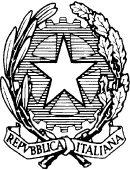 ISTITUTO COMPRENSIVOScuola dell’Infanzia – Primaria – Secondaria 1° Grado – Viale Matteotti, 29 - 60010 OSTRA (AN)🕾Tel.    07168057 🖶Fax 0717989092 – E-mail anic81000q@istruzione.it – http:// www.iscostra.itMOD. P/9ORARIO SETTIMANALE DIPENDENTE  	DOC.INFScuola.		Sezione  	A iniziare dalla settimana  	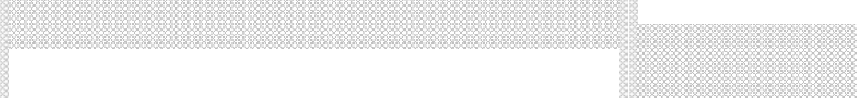 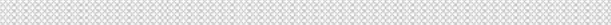 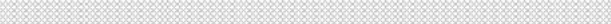 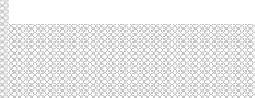 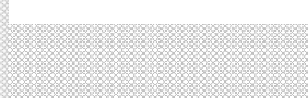 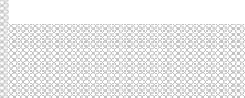 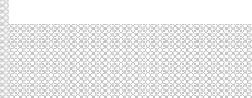 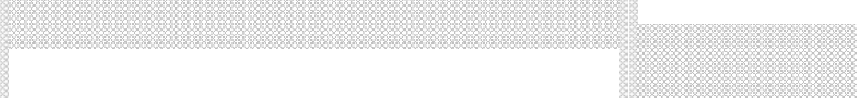 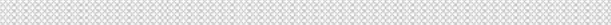 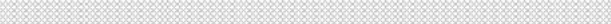 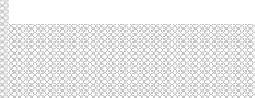 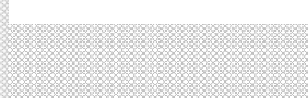 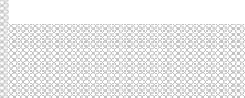 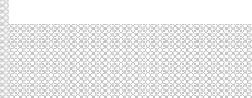 Data 	FirmaNote:	 		 	(firma)Si allega:Disponibilità ore eccedenti/Sostituzione colleghi assentiOrario turno(antimeridiano/pomeridiano)LunedìMartedìMercoledìGiovedìVenerdì8.00-11.00mattina11.00-13.00Compresenza insegnanti per mensa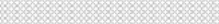 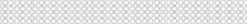 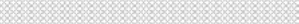 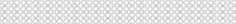 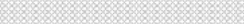 13.00-16.00pomeriggio